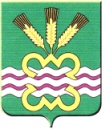 ГЛАВА МУНИЦИПАЛЬНОГО ОБРАЗОВАНИЯ«КАМЕНСКИЙ ГОРОДСКОЙ ОКРУГ»ПОСТАНОВЛЕНИЕ __________						                                            №  _____п. МартюшО представлении к награждению государственными наградами Российской Федерации орденом «Родительская слава», медалью ордена «Родительская слава»В целях реализации Указов Президента Российской Федерации                       от 13 мая 2008 года № 775 «Об учреждении ордена «Родительская слава», от                7 сентября 2010 года № 1099 «О мерах по совершенствованию государственной наградной системы Российской Федерации», в соответствии с рекомендациями по вопросам представления к награждению орденом «Родительская слава», утвержденными решением Комиссии при Президенте Российской Федерации              по государственным наградам от 25.12.2008г., руководствуясь Уставом муниципального образования «Каменский городской округ» ПОСТАНОВЛЯЮ:1.  Утвердить:1.1. Порядок представления и рассмотрения ходатайств о награждении государственной наградой Российской Федерации орденом «Родительская слава» (прилагается) (размещен на официальном сайте муниципального образования «Каменский городской округ» http://kamensk-adm.ru/);1.2. Порядок представления и рассмотрения ходатайств о награждении государственной наградой Российской Федерации медалью ордена «Родительская слава» (прилагается) (размещен на официальном сайте муниципального образования «Каменский городской округ» http://kamensk-adm.ru/);1.3. Положение о комиссии по рассмотрению кандидатур для представления к награждению государственными наградами Российской Федерации орденом «Родительская слава», медалью ордена «Родительская слава» (прилагается) (размещено на официальном сайте муниципального образования «Каменский городской округ» http://kamensk-adm.ru/);1.4. Состав комиссии по рассмотрению кандидатур для представления к награждению государственными наградами Российской Федерации орденом «Родительская слава», медалью ордена «Родительская слава» (прилагается) (размещен на официальном сайте муниципального образования «Каменский городской округ» http://kamensk-adm.ru/).2. Опубликовать настоящее постановление в газете «Пламя» и разместить на официальном сайте муниципального образования «Каменский городской округ».3. Контроль исполнения настоящего постановления возложить на Заместителя Главы Администрации по вопросам организации управления и социальной политике Е.Г. Балакину. Глава городского округа				                                 А.Ю. КошкаровУТВЕРЖДЕНпостановлением Главы Каменского городского округа от __________ № _____«О представлении к награждению государственными наградами Российской Федерации орденом «Родительская слава», медалью ордена «Родительская слава»Порядок представления и рассмотрения ходатайств о награждении государственной наградой Российской Федерации орденом «Родительская слава»1. Настоящий Порядок представления и рассмотрения ходатайств о награждении государственной наградой Российской Федерации орденом «Родительская слава» (далее – Порядок) определяет правила подготовки, представления и рассмотрения ходатайств о награждении государственной наградой Российской Федерации орденом «Родительская слава» (далее – орден «Родительская слава»).2. К награждению орденом «Родительская слава» имеют право быть представлены родители (усыновители), проживающие на территории Каменского городского округа, состоящие в браке, заключенном в органах записи актов гражданского состояния, либо, в случае неполной семьи, один из родителей (усыновителей), соответствующие следующим критериям:- воспитывающие (воспитавшие) семерых и более детей - граждан Российской Федерации в соответствии с требованиями семейного законодательства Российской Федерации, при этом возраст седьмого ребенка должен быть не менее трех лет, и при наличии в живых остальных детей, за исключением следующих случаев: учитываются дети, погибшие или пропавшие без вести при защите Отечества или его интересов, при исполнении воинского, служебного или гражданского долга, а также в результате террористических актов и чрезвычайных ситуаций, умершие вследствие ранения, контузии, увечья или заболевания, полученных при указанных обстоятельствах, либо вследствие трудового увечья или профессионального заболевания;- образующие социально ответственную семью, ведущие здоровый образ жизни, обеспечивающие надлежащий уровень заботы о здоровье, образовании, физическом, духовном и нравственном развитии детей, полное и гармоничное развитие их личности, подающие пример в укреплении института семьи и воспитании детей.Представление к награждению орденом «Родительская слава» усыновителей производится при условии достойного воспитания и содержания усыновленных (удочеренных) детей в течение не менее пяти лет.3. При выдвижении кандидатур на награждение орденом «Родительская слава» необходимо учитывать действующее наградное законодательство, которое не допускает повторного награждения государственной наградой за одни и те же заслуги.4. С ходатайством о награждении орденом «Родительская слава» перед Главой Каменского городского округа могут выступать: 1) трудовые коллективы организаций, где работают родители (усыновители); 2) учебные заведения, где обучаются дети;3) общественные организации, в случае осуществления родителями (усыновителями) общественной деятельности и при отсутствии основного (постоянного) места работы.5. Представление к ордену «Родительская слава» по личным заявлениям родителей (усыновителей) не производится.6. Перечень документов, необходимых для представления к награждению орденом «Родительская слава»:- ходатайство о награждении орденом «Родительская слава» на имя Главы Каменского городского округа;- наградной лист для представления к награждению орденом «Родительская слава» по форме № 4, утвержденной Указом Президента Российской Федерации от 7 сентября 2010 года № 1099 «О мерах по совершенствованию государственной наградной системы Российской Федерации»;- выписка из протокола собрания (совета) трудового коллектива, подписанная председателем собрания (совета) и заверенная печатью организации (в случае, указанном в подпункте 1 пункта 4 настоящего Порядка);- копии всех заполненных страниц паспорта родителей (усыновителей) и детей старше 14 лет;- копия свидетельства о заключении брака родителей (усыновителей) для полной семьи;- копии документов, подтверждающих статус неполной семьи (свидетельство о смерти одного из родителей (усыновителей), свидетельство о расторжении брака и другие); - копии свидетельств о рождении детей;- копии свидетельств об усыновлении (удочерении) детей;- копии свидетельства о заключении (расторжении) брака детей в случае, если фамилия детей по паспорту (иному документу, удостоверяющему личность) не соответствует фамилии, указанной в свидетельстве о рождении;  - документы, подтверждающие факт гибели или пропажи без вести детей при защите Отечества или его интересов, при исполнении воинского, служебного или гражданского долга, а также в результате террористических актов и чрезвычайных ситуаций, умерших вследствие ранения, контузии, увечья или заболевания, полученных при указанных обстоятельствах, либо вследствие трудового увечья или профессионального заболевания (при наличии);- копии документов, подтверждающих трудовую деятельность родителей (усыновителей) и совершеннолетних детей (при наличии);- копии документов об образовании родителей (усыновителей) и детей;- копии документов, подтверждающих присвоение ученой степени, ученого звания родителям (усыновителям), детям (при наличии);- подробные характеристики (отзывы) на родителей (усыновителей) и на каждого ребенка с места работы, учебы, службы, отражающие заслуги родителей (усыновителей) в воспитании детей и достижения в трудовой, учебной, творческой, спортивной и иной деятельности (если дети обучаются в образовательном учреждении - отзыв подписывает руководитель учреждения), заверенные печатью;- справка с места жительства родителей (усыновителей);- копии документов о награждении государственными, ведомственными или региональными наградами родителей (усыновителей), детей (при наличии), в том числе за призовые места в олимпиадах, творческих конкурсах, в спорте; - справка о наличии (отсутствии) судимости и (или) факта уголовного преследования либо о прекращении уголовного преследования на родителей (усыновителей) и детей, достигших возраста 14 лет, выданная не ранее, чем за 3 месяца до представления ходатайства о награждении орденом «Родительская слава»;- справка органов внутренних дел по месту жительства об отсутствии нахождения детей на профилактическом учете в органах внутренних дел;- справка из территориальной комиссии по делам несовершеннолетних и защите их прав об отсутствии детей на учете;- справки установленного образца от нарколога по месту жительства на родителей (усыновителей) и детей, достигших возраста 14 лет;- копии публикаций в средствах массовой информации о многодетной семье, о достижениях родителей (усыновителей), детей (при наличии);- согласие  на обработку персональных данных, представленное на всех членов многодетной семьи (в отношении несовершеннолетних детей - их законными представителями), чьи персональные данные содержатся в представляемых документах, по форме согласно Приложению № 1 к настоящему Порядку;- согласие на обработку персональных данных, разрешенных субъектом персональных данных для распространения, согласно Приложению № 2 к настоящему Порядку.7. Все представленные копии документов, указанные в пункте 6 настоящего Порядка, должны быть заверены руководителем и печатью (при наличии) ходатайствующей организации.Текст документов должен быть написан разборчиво; в документах не должно быть подчисток, приписок, зачеркнутых слов и иных неоговоренных исправлений; документы не должны быть исполнены карандашом, иметь серьезные повреждения, наличие которых не позволяет однозначно истолковать их содержание.         8. Документы, указанные в пункте 6 настоящего Порядка, представляются в комиссию по рассмотрению кандидатур для представления к награждению государственными наградами Российской Федерации орденом «Родительская слава», медалью ордена «Родительская слава» (далее - Комиссия) по адресу: 623428, Свердловская область, г. Каменск-Уральский, пр. Победы, 38а, каб. 13.          9. Секретарь Комиссии проводит экспертизу представленных документов в течение 20 рабочих дней после их получения.10. После проведения экспертизы секретарь Комиссии в течение 30 рабочих дней:1) представляет документы на заседание Комиссии;2) направляет заявителю письменный отказ в представлении документов о награждении орденом «Родительская слава» на заседание Комиссии с указанием причин отказа:- непредставление или представление не в полном объеме документов, предусмотренных пунктом 6 настоящего Порядка;- несоответствие документов требованиям пункта 7 настоящего Порядка;- ходатайство о награждении орденом «Родительская слава» подано лицом, не уполномоченным совершать такого рода действия в соответствии с пунктом 4 настоящего Порядка.11.  Комиссия:1)  рассматривает документы о награждении орденом «Родительская слава» в соответствии с критериями, установленными пунктом 2 настоящего Порядка;2) принимает решение:- о направлении ходатайства о награждении орденом «Родительская слава» Губернатору Свердловской области; - об отказе в направлении ходатайства о награждении орденом «Родительская слава» Губернатору Свердловской области.12. Основания для отказа в направлении ходатайства о награждении орденом «Родительская слава» Губернатору Свердловской области:- несоответствие представленных документов требованиям, определенным пунктом 6 настоящего Порядка, и (или) непредставление (представление не в полном объеме) указанных документов.13. Наградной лист подписывается руководителями органов, указанных в разделе 5 наградного листа, в случае принятия Комиссией решения о направлении ходатайства о награждении орденом «Родительская слава» Губернатору Свердловской области. 14. В случае принятия решения о направлении ходатайства о награждении орденом «Родительская слава» Губернатору Свердловской области, такое ходатайство направляется Губернатору Свердловской области в течение 30 рабочих дней после заседания Комиссии. 15. Заявитель уведомляется о принятом решении в течение 10 рабочих дней после заседания Комиссии путем направления выписки из протокола заседания Комиссии.СОГЛАСИЕ НА ОБРАБОТКУ ПЕРСОНАЛЬНЫХ ДАННЫХЯ, _________________________________________________________________________,проживающий(ая) по адресу:_________________________________________________________________________________________________________________________________________,документ, удостоверяющий личность: ________________________________________________серия___________номер____________,выдан______________________________________________________________________________________________________________________________________________________________________________(когда и кем выдан документ, удостоверяющий личность реквизиты доверенности или иного документа, подтверждающего полномочия представителя заявителя (при получении согласия от представителя субъекта персональных данных)в соответствии с ч. 4 ст. 9 Федерального закона от 27.07.2006 № 152-ФЗ «О персональных данных» согласен на обработку (в том числе автоматизированную) моих персональных данных Администрацией Каменского городского округа (623428, Свердловская область, г. Каменск-Уральский, пр. Победы, 38а) (далее - Оператор) для целей представления к награждению государственной наградой Российской Федерации орденом «Родительская слава», содержащихся в ходатайстве о награждении и других документах, а именно: фамилия, имя, отчество; адрес места жительства; дата и место рождения; данные документа, удостоверяющего личность; гражданство;  телефон, иные данные. Настоящее согласие дано на осуществление Оператором следующих действий с моими персональными данными: любое действие (операция) или совокупность действий (операций), совершаемых с использованием средств автоматизации или без использования таких средств с персональными данными, включая сбор, запись, систематизацию, накопление, хранение, уточнение (обновление, изменение), извлечение, использование, передачу (распространение, предоставление, доступ), обезличивание, блокирование, удаление, уничтожение персональных данных; а также в целях организации проверки представленных мною сведений.	Оператор вправе обрабатывать мои персональные данные посредством включения в списки (реестры) и отчетные формы, предусмотренные документами, регламентирующими деятельность Операторов.	Настоящее согласие дано мной на срок хранения документов.	Настоящее согласие вступает в действие с момента его подписания.Я оставляю за собой право отозвать свое согласие в любое время посредством составления соответствующего письменного документа, который может быть направлен мной в адрес Оператора по почте заказным письмом с уведомлением о вручении, либо вручен лично представителю Оператора и зарегистрирован в соответствии с правилами делопроизводства.«____»____________ 20___ г.  __________________________   _______________                                                                                                                 дата				                  Ф.И.О.                                          подписьСОГЛАСИЕ НА ОБРАБОТКУ ПЕРСОНАЛЬНЫХ ДАННЫХ, РАЗРЕШЕННЫХ СУБЪЕКТОМ ПЕРСОНАЛЬНЫХ ДАННЫХ ДЛЯ РАСПРОСТРАНЕНИЯЯ, _________________________________________________________________________,проживающий по адресу: ___________________________________________________________,документ, удостоверяющий личность: ______________________________________________________________серия_________номер__________,выдан____________________________________________________________________________________________________________________(когда и кем выдан документ, удостоверяющий личность реквизиты доверенности или иного документа, подтверждающего полномочия представителя заявителя (при получении согласия от представителя субъекта персональных данных) в соответствии со ст. 10.1 Федерального закона от 27.07.2006 № 152-ФЗ «О персональных данных», в целях представления к награждению государственной наградой Российской Федерации орденом «Родительская слава», даю согласие на обработку в форме распространения моих персональных данных Администрацией Каменского городского округа (далее – Оператор), содержащихся в ходатайстве и других документах, а именно: фамилия, имя, отчество; адрес места жительства; дата и место рождения; данные документа, удостоверяющего личность; гражданство; телефон, и иные данные, представленные мною для поощрения, в соответствии с Порядком представления к награждению орденом «Родительская слава».Условия и запреты на обработку вышеуказанных персональных данных (ч. 9 ст. 10.1 Федерального закона от 27.07.2006 № 152-ФЗ «О персональных данных») (нужное отметить): 	□ не устанавливаю;	□ устанавливаю запрет на передачу (кроме представления доступа) этих данных Оператором неограниченному кругу лиц;	□ устанавливаю запрет на обработку (кроме получения доступа) этих данных неограниченным кругом лиц;	□ устанавливаю условия обработки (кроме получения доступа) этих данных неограниченным кругом лиц: _____________________________________________.Условия, при которых полученные персональные данные могут передаваться Оператором только по его внутренней сети, обеспечивающей доступ к информации лишь для строго определенных сотрудников, либо с использованием информационно – телекоммуникационных сетей, либо без передачи полученных персональных данных:□ не устанавливаю;□ устанавливаю.Настоящее согласие действует со дня его подписания до дня отзыва в письменной форме.«____»____________ 20___ г.  __________________________   _______________                                                                                     	     дата		                      Ф.И.О.                                    подписьУТВЕРЖДЕНпостановлением Главы Каменского городского округа от ___________ № _____«О представлении к награждению государственной наградой Российской Федерации медалью ордена «Родительская слава»Порядок представления и рассмотрения ходатайств о награждении государственной наградой Российской Федерации медалью ордена «Родительская слава» 1. Настоящий Порядок представления и рассмотрения ходатайств о награждении государственной наградой Российской Федерации медалью ордена «Родительская слава» (далее – Порядок) определяет правила подготовки, представления и рассмотрения ходатайств о награждении государственной наградой Российской Федерации медалью ордена «Родительская слава» (далее – медаль ордена «Родительская слава»).2. К награждению медалью ордена «Родительская слава» имеют право быть представлены родители (усыновители), проживающие на территории Каменского городского округа, состоящие в браке, заключенном в органах записи актов гражданского состояния, либо, в случае неполной семьи, один из родителей (усыновителей), соответствующие следующим критериям:- воспитывающие (воспитавшие) четырех и более детей - граждан Российской Федерации в соответствии с требованиями семейного законодательства Российской Федерации, при этом возраст четвертого ребенка должен быть не менее трех лет, и при наличии в живых остальных детей, за исключением следующих случаев: учитываются дети, погибшие или пропавшие без вести при защите Отечества или его интересов, при исполнении воинского, служебного или гражданского долга, а также в результате террористических актов и чрезвычайных ситуаций, умершие вследствие ранения, контузии, увечья или заболевания, полученных при указанных обстоятельствах, либо вследствие трудового увечья или профессионального заболевания;- образующие социально ответственную семью, ведущие здоровый образ жизни, обеспечивающие надлежащий уровень заботы о здоровье, образовании, физическом, духовном и нравственном развитии детей, полное и гармоничное развитие их личности, подающие пример в укреплении института семьи и воспитании детей.Представление к награждению медалью ордена «Родительская слава» усыновителей производится при условии достойного воспитания и содержания усыновленных (удочеренных) детей в течение не менее пяти лет.3. При выдвижении кандидатур на награждение медалью ордена «Родительская слава» необходимо учитывать действующее наградное законодательство, которое не допускает повторного награждения государственной наградой за одни и те же заслуги.4. С ходатайством о награждении медалью ордена «Родительская слава» перед Главой Каменского городского округа могут выступать: 1) трудовые коллективы организаций, где работают родители (усыновители); 2) учебные заведения, где обучаются дети;3) общественные организации, в случае осуществления родителями (усыновителями) общественной деятельности и при отсутствии основного (постоянного) места работы.5. Представление к награждению медалью ордена «Родительская слава» по личным заявлениям родителей (усыновителей) не производится.6. Перечень документов, необходимых для представления к награждению медалью ордена «Родительская слава»:- ходатайство о награждении медалью ордена «Родительская слава» на имя Главы Каменского городского округа;- наградной лист для представления к награждению орденом «Родительская слава» по форме № 4, утвержденной Указом Президента Российской Федерации от 7 сентября 2010 года № 1099 «О мерах по совершенствованию государственной наградной системы Российской Федерации»;- выписка из протокола собрания (совета) трудового коллектива, подписанная председателем собрания (совета) и заверенная печатью организации (в случае, указанном в подпункте 1 пункта 4 настоящего Порядка);- копии всех заполненных страниц паспорта родителей (усыновителей) и детей старше 14 лет;- копия свидетельства о заключении брака родителей (усыновителей) для полной семьи;- копии документов, подтверждающих статус неполной семьи (свидетельство о смерти одного из родителей (усыновителей), свидетельство о расторжении брака и  другие); - копии свидетельств о рождении детей;- копии свидетельств об усыновлении (удочерении) детей;- копии свидетельства о заключении (расторжении) брака детей в случае, если фамилия детей по паспорту (иному документу, удостоверяющему личность) не соответствует фамилии, указанной в свидетельстве о рождении;  - документы, подтверждающие факт гибели или пропажи без вести детей при защите Отечества или его интересов, при исполнении воинского, служебного или гражданского долга, а также в результате террористических актов и чрезвычайных ситуаций, умерших вследствие ранения, контузии, увечья или заболевания, полученных при указанных обстоятельствах, либо вследствие трудового увечья или профессионального заболевания (при наличии);- копии документов, подтверждающих трудовую деятельность родителей (усыновителей) и совершеннолетних детей (при наличии);- копии документов об образовании родителей (усыновителей) и детей;- копии документов, подтверждающих присвоение ученой степени, ученого звания родителям (усыновителям), детям (при наличии);- подробные характеристики (отзывы) на родителей (усыновителей) и на каждого ребенка с места работы, учебы, службы, отражающие заслуги родителей (усыновителей) в воспитании детей и достижения в трудовой, учебной, творческой, спортивной и иной деятельности (если дети обучаются в образовательном учреждении - отзыв подписывает руководитель учреждения), заверенные печатью;- справка с места жительства родителей (усыновителей);- копии документов о награждении государственными, ведомственными или региональными наградами родителей (усыновителей), детей (при наличии), в том числе за призовые места в олимпиадах, творческих конкурсах, в спорте; - справка о наличии (отсутствии) судимости и (или) факта уголовного преследования либо о прекращении уголовного преследования на родителей (усыновителей) и детей, достигших возраста 14 лет, выданная не ранее, чем за 3 месяца до представления ходатайства о награждении медалью ордена «Родительская слава»;- справка органов внутренних дел по месту жительства об отсутствии нахождения детей на профилактическом учете в органах внутренних дел;- справка из территориальной комиссии по делам несовершеннолетних и защите их прав об отсутствии детей на учете;- справки установленного образца от нарколога по месту жительства на родителей (усыновителей) и детей, достигших возраста 14 лет;- копии публикаций в средствах массовой информации о многодетной семье, о достижениях родителей (усыновителей), детей (при наличии);- согласие  на обработку персональных данных, представленное на всех членов многодетной семьи (в отношении несовершеннолетних детей - их законными представителями), чьи персональные данные содержатся в представляемых документах, по форме согласно Приложению № 1 к настоящему Порядку;- согласие на обработку персональных данных, разрешенных субъектом персональных данных для распространения, согласно Приложению № 2 к настоящему Порядку.7. Все представленные копии документов, указанные в пункте 6 настоящего Порядка, должны быть заверены руководителем и печатью (при наличии) ходатайствующей организации.Текст документов должен быть написан разборчиво; в документах не должно быть подчисток, приписок, зачеркнутых слов и иных неоговоренных исправлений; документы не должны быть исполнены карандашом, иметь серьезные повреждения, наличие которых не позволяет однозначно истолковать их содержание.         8. Документы, указанные в пункте 6 настоящего Порядка, представляются в комиссию по рассмотрению кандидатур для представления к награждению государственными наградами Российской Федерации орденом «Родительская слава», медалью ордена «Родительская слава» (далее - Комиссия) по адресу: 623428, Свердловская область, г. Каменск-Уральский, пр. Победы, 38а, каб. 13.          9. Секретарь Комиссии проводит экспертизу представленных документов в течение 20 рабочих дней после их получения.10. После проведения экспертизы секретарь Комиссии в течение 30 рабочих дней:1) представляет документы на заседание Комиссии;2) направляет заявителю письменный отказ в представлении документов о награждении медалью ордена «Родительская слава» на заседание Комиссии с указанием причин отказа:- непредставление или представление не в полном объеме документов, предусмотренных пунктом 6 настоящего Порядка;- несоответствие документов требованиям пункта 7 настоящего Порядка;- ходатайство о награждении медалью ордена «Родительская слава» подано лицом, не уполномоченным совершать такого рода действия в соответствии с пунктом 4 настоящего Порядка.11.  Комиссия:1)  рассматривает документы о награждении медалью ордена «Родительская слава» в соответствии с критериями, установленными пунктом 2 настоящего Порядка;2) принимает решение:- о направлении ходатайства о награждении медалью ордена «Родительская слава» Губернатору Свердловской области; - об отказе в направлении ходатайства о награждении медалью ордена «Родительская слава» Губернатору Свердловской области.12. Основания для отказа в направлении ходатайства о награждении орденом «Родительская слава» Губернатору Свердловской области:- несоответствие представленных документов требованиям, определенным пунктом 6 настоящего Порядка, и (или) непредставление (представление не в полном объеме) указанных документов.13. В случае принятия решения о направлении ходатайства о награждении медалью ордена «Родительская слава» Губернатору Свердловской области, такое ходатайство направляется Губернатору Свердловской области в течение 30 рабочих дней после заседания Комиссии. 14. Заявитель уведомляется о принятом решении в течение 10 рабочих дней после заседания Комиссии путем направления выписки из протокола заседания Комиссии.СОГЛАСИЕ НА ОБРАБОТКУ ПЕРСОНАЛЬНЫХ ДАННЫХЯ, _________________________________________________________________________,проживающий(ая) по адресу: __________________________________________________________________________________________________________________________________________,документ, удостоверяющий личность: ________________________________________________серия___________номер_____________,выдан______________________________________________________________________________________________________________________________________________________________________________(когда и кем выдан документ, удостоверяющий личность реквизиты доверенности или иного документа, подтверждающего полномочия представителя заявителя (при получении согласия от представителя субъекта персональных данных)в соответствии с ч. 4 ст. 9 Федерального закона от 27.07.2006 № 152-ФЗ «О персональных данных» согласен на обработку (в том числе автоматизированную) моих персональных данных Администрацией Каменского городского округа (623428, Свердловская область,            г. Каменск-Уральский, пр. Победы, 38а) (далее - Оператор) для целей представления к награждению государственной наградой Российской Федерации медалью ордена «Родительская слава», содержащихся в ходатайстве о награждении и других документах, а именно: фамилия, имя, отчество; адрес места жительства; дата и место рождения; данные документа, удостоверяющего личность; гражданство;  телефон, иные данные. Настоящее согласие дано на осуществление Оператором следующих действий с моими персональными данными: любое действие (операция) или совокупность действий (операций), совершаемых с использованием средств автоматизации или без использования таких средств с персональными данными, включая сбор, запись, систематизацию, накопление, хранение, уточнение (обновление, изменение), извлечение, использование, передачу (распространение, предоставление, доступ), обезличивание, блокирование, удаление, уничтожение персональных данных; а также в целях организации проверки представленных мною сведений.	Оператор вправе обрабатывать мои персональные данные посредством включения в списки (реестры) и отчетные формы, предусмотренные документами, регламентирующими деятельность Операторов.	Настоящее согласие дано мной на срок хранения документов.	Настоящее согласие вступает в действие с момента его подписания.Я оставляю за собой право отозвать свое согласие в любое время посредством составления соответствующего письменного документа, который может быть направлен мной в адрес Оператора по почте заказным письмом с уведомлением о вручении, либо вручен лично представителю Оператора и зарегистрирован в соответствии с правилами делопроизводства.«____»____________ 20___ г.  __________________________   _______________                                                                                                                 дата				                  Ф.И.О.                                    подписьСОГЛАСИЕ НА ОБРАБОТКУ ПЕРСОНАЛЬНЫХ ДАННЫХ, РАЗРЕШЕННЫХ СУБЪЕКТОМ ПЕРСОНАЛЬНЫХ ДАННЫХ ДЛЯ РАСПРОСТРАНЕНИЯЯ, _________________________________________________________________________,проживающий по адресу: ___________________________________________________________,документ, удостоверяющий личность: ______________________________________________________________серия_________номер__________,выдан____________________________________________________________________________________________________________________(когда и кем выдан документ, удостоверяющий личность реквизиты доверенности или иного документа, подтверждающего полномочия представителя заявителя (при получении согласия от представителя субъекта персональных данных) в соответствии со ст. 10.1 Федерального закона от 27.07.2006 № 152-ФЗ «О персональных данных», в целях представления к награждению государственной наградой Российской Федерации медалью ордена «Родительская слава», даю согласие на обработку в форме распространения моих персональных данных Администрацией Каменского городского округа (далее – Оператор), содержащихся в ходатайстве и других документах, а именно: фамилия, имя, отчество; адрес места жительства; дата и место рождения; данные документа, удостоверяющего личность; гражданство; телефон, и иные данные, представленные мною для поощрения, в соответствии с Порядком представления к награждению орденом «Родительская слава».Условия и запреты на обработку вышеуказанных персональных данных (ч. 9 ст. 10.1 Федерального закона от 27.07.2006 № 152-ФЗ «О персональных данных») (нужное отметить): 	□ не устанавливаю;	□ устанавливаю запрет на передачу (кроме представления доступа) этих данных Оператором неограниченному кругу лиц;	□ устанавливаю запрет на обработку (кроме получения доступа) этих данных неограниченным кругом лиц;	□ устанавливаю условия обработки (кроме получения доступа) этих данных неограниченным кругом лиц: _____________________________________________.Условия, при которых полученные персональные данные могут передаваться Оператором только по его внутренней сети, обеспечивающей доступ к информации лишь для строго определенных сотрудников, либо с использованием информационно – телекоммуникационных сетей, либо без передачи полученных персональных данных:□ не устанавливаю;□ устанавливаю.Настоящее согласие действует со дня его подписания до дня отзыва в письменной форме.«____»____________ 20___ г.  __________________________   _______________                                                                                     				              Ф.И.О.                                          подписьУТВЕРЖДЕНОпостановлением Главы Каменского городского округа от ___________ № _____«О представлении к награждению государственными наградами Российской Федерации орденом «Родительская слава», медалью ордена «Родительская слава»ПОЛОЖЕНИЕо комиссии по рассмотрению кандидатур для представления к награждению государственными наградами Российской Федерации орденом «Родительская слава», медалью ордена «Родительская слава»1. Комиссия по рассмотрению кандидатур для представления к награждению государственными наградами Российской Федерации орденом «Родительская слава», медалью ордена «Родительская слава» (далее - Комиссия) создается для рассмотрения документов о награждении государственными наградами Российской Федерации орденом «Родительская слава», медалью ордена «Родительская слава» (далее - орден «Родительская слава», медаль ордена «Родительская слава» соответственно) и представления их для дальнейшего рассмотрения Губернатору Свердловской области.2. Комиссия в своей деятельности руководствуется Конституцией Российской Федерации, законодательством Российской Федерации и Свердловской области, правовыми актами Каменского городского округа, настоящим Положением.3. Основной задачей Комиссии является рассмотрение документов о награждении орденом «Родительская слава», медалью ордена «Родительская слава» в целях принятия решения об их направлении для дальнейшего рассмотрения Губернатору Свердловской области.4. Комиссия в целях реализации своей задачи имеет право:- самостоятельно определять режим своей работы;- заслушивать на своих заседаниях представителей заявителей, обратившихся с ходатайством о награждении орденом «Родительская слава», медалью ордена «Родительская слава»;- привлекать к участию в заседании иных лиц;- запрашивать дополнительную информацию.5. В состав Комиссии входят председатель Комиссии, заместитель председателя Комиссии, секретарь Комиссии и члены Комиссии. 6. Комиссию возглавляет председатель Комиссии - Глава Каменского городского округа.7. Заместитель председателя Комиссии в период отсутствия председателя Комиссии исполняет его обязанности.8. Организационное обеспечение деятельности Комиссии, ведение протокола заседания осуществляет секретарь Комиссии.9. Заседания Комиссии проводятся по мере представления документов.10. Заседание Комиссии правомочно, если на нем присутствует не менее 2/3 от установленного числа членов Комиссии.11. Решение Комиссии принимается простым большинством голосов путем открытого голосования. В случае равенства голосов голос председательствующего в заседании Комиссии является решающим.12. Комиссия рассматривает кандидатуру, в отношении которой представлено ходатайство о награждении орденом «Родительская слава», медалью ордена «Родительская слава», и принимает решение:- о направлении ходатайства Губернатору Свердловской области; - об отказе в направлении ходатайства Губернатору Свердловской области.13. Решение Комиссии оформляется протоколом, который подписывается председателем Комиссии или его заместителем, председательствующим на заседании, и секретарем Комиссии.УТВЕРЖДЕНпостановлением Главы Каменского городского округа от __________ № ____«О представлении к награждению государственными наградами Российской Федерации орденом «Родительская слава», медалью ордена «Родительская слава»СОСТАВ комиссии по рассмотрению кандидатур для представленияк награждению государственными наградами Российской Федерации орденом «Родительская слава», медалью ордена «Родительская слава»Приложение № 1к Порядку представления и рассмотрения ходатайств о награждении государственной наградой Российской Федерации орденом «Родительская слава»Приложение № 2к Порядку представления и рассмотрения ходатайств о награждении государственной наградой Российской Федерации орденом «Родительская слава»Приложение № 1к Порядку представления и рассмотрения ходатайств о награждении государственной наградой Российской Федерации медалью ордена «Родительская слава»Приложение № 2к Порядку представления и рассмотрения ходатайств о награждении государственной наградой Российской Федерации медалью ордена «Родительская слава»Кошкаров Алексей Юрьевич-Глава Каменского городского округа, председатель Комиссии;Балакина Елена Геннадьевна-Заместитель Главы Администрации по вопросам организации управления и социальной политике, заместитель председателя Комиссии;Вересникова Юлия Александровна-ведущий специалист Администрации Каменского городского округа, секретарь Комиссии.Члены Комиссии:Ермолаева Юлия Андреевна-Главный врач ГАУЗ СО «Каменская центральная районная больница» (по согласованию);Каркавин Иван Сергеевич-врио Начальника МО МВД России «Каменск-Уральский» (по согласованию);Парадеева Анна Самвеловна-Начальник Управления образования Администрации Каменского городского округа;Смоленцева Наталья Юрьевна-Председатель территориальной комиссии по делам несовершеннолетних и защите их прав (по согласованию);Щевелева Ольга Ильинична-Начальник Управления социальной политики Министерства социальной политики Свердловской области № 12 (по согласованию).